MATURITY, ZÁVĚREČNÉ A PŘIJÍMACÍ ZKOUŠKY: JAK TO LETOS BUDE?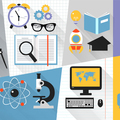 Ministerstvo školství, mládeže a tělovýchovy v souvislosti s aktuální situací okolo šíření koronaviru představilo plán, jak by mohly proběhnout jednotné přijímací zkoušky na střední školy, závěrečné zkoušky a maturita. Hlavní informací je, že termín výše uvedených zkoušek se bude odvíjet od data, kdy bude zrušeno krizové opatření vlády ohledně uzavření základních a středních škol. Jednotné přijímací zkoušky proběhnou nejdříve 14 dní po umožnění studentům vrátit se do škol, v případě maturity to pak budou tři týdny.„Pokud návrh dnes schválí vláda, pošle jej ministerstvo školství k projednání Poslanecké sněmovně v nejbližším možném termínu. Je pravděpodobné, že se jím poslanci budou zabývat již zítra,“ říká ministr školství Robert Plaga. „Uvědomuji si, jak je současná situace psychicky náročná pro žáky, jejich rodiče i pedagogy škol. Předložené řešení jsme zpracovali po důkladném zvážení všech okolností a různých možných variant řešení s tím, že za nejdůležitější v tuto chvíli považuji uklidnit žáky a vrátit jim nezbytný klid na přípravu – jak na přijímací, tak závěrečné i maturitní zkoušky,“ dodává ministr Plaga.Jednotná přijímací zkouška na střední školy pro školní rok 2020/2021 by tak mohla proběhnout nejdříve 14 dnů ode dne obnovení osobní přítomnosti žáků při vzdělávání ve středních školách. Konkrétní termín, který bude letos jen jeden, poté stanoví MŠMT. Obsah a forma přijímací zkoušky se nemění, a stejně tak by zůstala beze změny kritéria přijímání stanovená ředitelem školy. Stále tak platí, že by zkouška proběhla i ve společné části – tedy jednotná zkouška - z písemného testu z českého jazyka a literatury a písemného testu z matematiky. „Oproti minulým letům budou zkráceny termíny pro vyhodnocení výsledků zkoušky, aby se uchazeči o studium dozvěděli vzhledem k okolnostem výsledek co možná nejdříve.“ vysvětluje ministr školství Robert Plaga. Ředitelé, kteří se rozhodli dělat i školní část přijímací zkoušky, stanoví jejich nové termíny v souladu s harmonogramem, který určí MŠMT.Maturitní zkouška by pak proběhla nejdříve 21 dnů po znovuotevření středních škol. „Maturitní testy by vyhodnotila samotná škola a nikoliv CERMAT, jako tomu je ve standardním módu. CERMAT školám předá dokumentaci a podklady pro vyhodnocení,“ říká ministr školství. Po konzultacích s Asociací ředitelů gymnázií a zástupci dalších asociací i s ohledem na časové hledisko bude letos ze společné části maturity vypuštěna písemná část z českého a cizího jazyka. „U maturit bude klíčové, zda se školy otevřou do 1. června 2020. Pokud ano, budou maturity probíhat sice ve zjednodušené, ale obdobné podobě jako každý rok. Pro případ, že se školy do 1. června 2020 neotevřou, obsahuje návrh v zájmu jistoty maturantů náhradní řešení,“ říká ministr školství. Návrh totiž říká, že pokud nebude k 1. červnu školní docházka na střední školy obnovena, bude maturitní vysvědčení vystaveno na základě studijních výsledků žáka z posledních tří vysvědčení. Pokud žák v posledním ročníku v pololetí neprospěl, škola mu umožní vykonat komisionální přezkoušení, aby mohl v případě úspěchu maturitní vysvědčení získat také.Závěrečné zkoušky u učebních oborů by pak podle návrhu proběhly podle podobných podmínek, jako zkoušky maturitní, včetně totožného náhradního řešení, pokud by školy nebyly znovuotevřeny do 1. června 2020.Důvodem předložení zákona ze strany MŠMT je řešení mimořádné situace vzniklé v souvislosti se zákazem osobní přítomnosti žáků ve školách v souvislosti s koronavirovou nákazou a následným vyhlášením nouzového stavu v České republice. Účinnost tohoto zákona bude časově omezena pouze na tento školní rok.